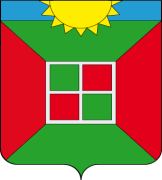 ГЛАВА администрациИ ГОРОДСКОГО ПОСЕЛЕНИЯСмышлЯЕВКА муниципального района Волжскийсамарской областиПостановлениеот                 2019г.   № Об утверждении Положения «О военно- учетном столе городского поселения Смышляевка муниципального района Волжский Самарской области »   В соответствии с Конституцией Российской Федерации, Федеральными законами от 31.05.1996 года № 61-ФЗ «Об обороне», от 26.02.1997 года № 31-ФЗ «О мобилизационной подготовке и мобилизации в Российской Федерацию, от 28.03.1998 года № 53-ФЗ «О воинской обязанности и военной службе», от 06.10.2003 года №131-Ф3 «Об общих принципах организации местного самоуправления в Российской Федерации», постановлением Правительства Российской Федерации от 27 ноября 2006 г. № 719 «Об утверждении Положения о воинском учете», руководствуясь Уставом городского поселения Администрация городского поселения Смышляевка муниципального района Волжский Самарской области ПОСТАНОВЛЯЮ:1.Утвердить Положение «О военно - учетном столе городского поселения Смышляевка муниципального района Волжский Самарской области» (Приложение 1).2. Считать Постановление № 14 от 08.02.2011 года «О военно- учетном столе городского поселения Смышляевка муниципального района Волжский Самарской области» утратившим силу.3. Контроль за исполнением настоящего Постановления возложить на первого заместителя главы администрации городского поселения Смышляевка муниципального района Волжский Самарской области Сапрыкина А.А .Глава Администрации  городского поселения   Смышляевка                                                                     В.М. БрызгаловДементьева9992482                                                                                                                                       Приложение 1                                                            Положение О военно- учетном столе городского поселения Смышляевка муниципального района Волжский Самарской области I. ОБЩИЕ ПОЛОЖЕНИЯ 1.1. Военно-учетный стол городского поселения Смышляевка муниципального района Волжский Самарской области  (далее – ВУС) является   структурным   подразделением   администрации городского поселения Смышляевка  .1.2. ВУС в своей деятельности руководствуется Конституцией Российской Федерации, федеральными законами Российской Федерации от 31 мая 1996 г. N 61-ФЗ "Об обороне", от 26 февраля 1997 г. N 31-ФЗ "О мобилизационной подготовке и мобилизации в Российской Федерации, от 28 марта 1998 г. N 53-ФЗ "О воинской обязанности и военной службе", Положением о воинском учете, утвержденным Постановлением Правительства Российской Федерации от 27 ноября 2006 г. N 719, "Инструкцией по бронированию граждан Российской Федерации, пребывающих в запасе Вооруженных Сил Российской Федерации, федеральных органов исполнительной власти, имеющих запас, и работающих в органах государственной власти, органах местного самоуправления и организациях, на период мобилизации и на военное время", законами Самарской области, Уставом городского поселения Смышляевка, а также настоящим Положением.1.3. Положение о ВУС утверждается постановлением Главы городского поселения Смышляевка муниципального района Волжский Самарской областиII. ОСНОВНЫЕ ЗАДАЧИ2.1. Основными задачами ВУС являются:обеспечение исполнения гражданами воинской обязанности, установленной федеральными законами "Об обороне", "О воинской обязанности и военной службе", "О мобилизационной подготовке и мобилизации в Российской Федерации";документальное оформление сведений воинского учета о гражданах, состоящих на воинском учете;анализ количественного состава и качественного состояния призывных мобилизационных людских ресурсов для эффективного использования в интересах обеспечения обороны страны и безопасности государства;проведение плановой работы по подготовке необходимого количества военно-обученных граждан, пребывающих в запасе, для обеспечения мероприятий по переводу Вооруженных Сил Российской Федерации, других войск, воинских формирований и органов с мирного на военное время в период мобилизации и поддержание их укомплектованности на требуемом уровне в военное время.III. ФУНКЦИИ3.1. Обеспечивать выполнения функций, возложенных на администрацию в повседневной деятельности по первичному воинскому учету, воинскому учету и бронированию, граждан, пребывающих в запасе, из числа работающих в администрации органа местного самоуправления;3.2. Осуществлять первичный воинский учет граждан, пребывающих в запасе, и граждан, подлежащих призыву на военную службу, проживающих или пребывающих (на срок более трех месяцев) на территории, на которой осуществляет свою деятельность орган местного самоуправления;3.3. Выявлять совместно с органами внутренних дел граждан, постоянно или временно проживающих на территории, на которой осуществляет свою деятельность орган местного самоуправления, обязанных состоять на воинском учете;3.4. Вести учет организаций, находящихся на территории, на которой осуществляет свою деятельность орган местного самоуправления, и контролировать ведение в них воинского учета;3.5. Сверять не реже одного раза в год документы первичного воинского учета с документами воинского учета военного комиссариата муниципального образования (муниципальных образований) и организаций;3.6. По указанию военного комиссариата муниципального образования (муниципальных образований) оповещать граждан о вызовах в военный комиссариат;3.7. Своевременно вносить изменения в сведения, содержащихся в документах первичного воинского учета, и в двухнедельный срок сообщать о внесенных изменениях в военный комиссариат муниципального образования (муниципальных образований);3.8. Ежегодно представлять в военный комиссариат до 1 ноября списки юношей 15- и 16-летнего возраста, а до 1 октября - списки юношей, подлежащих первоначальной постановке на воинский учет в следующем году;3.9. Разъяснять должностным лицам организаций и гражданам их обязанности по воинскому учету, мобилизационной подготовке и мобилизации, установленные законодательством Российской Федерации и Положением о воинском учете и осуществлять контроль за их исполнением.IV. ПРАВА4.1. Для плановой и целенаправленной работы ВУС имеет право:вносить предложения по запросу и получению в установленном порядке необходимых материалов и информации от федеральных органов государственной власти, органов исполнительной власти субъекта Российской Федерации, органов местного самоуправления, а также от учреждений и организаций независимо от организационно-правовых форм и форм собственности;запрашивать и получать от структурных подразделений администрации органа местного самоуправления аналитические материалы, предложения по сводным планам мероприятий и информацию об их выполнении, а также другие материалы, необходимые для эффективного выполнения возложенных на ВУС задач;создавать информационные базы данных по вопросам, отнесенным к компетенции ВУС;выносить на рассмотрение руководителем органа местного самоуправления вопросы о привлечении на договорной основе специалистов для осуществления отдельных работ;организовывать взаимодействие в установленном порядке и обеспечивать служебную переписку с федеральными органами исполнительной власти, органами исполнительной власти субъекта Российской Федерации, органами местного самоуправления, общественными объединениями, а также организациями по вопросам, отнесенным к компетенции ВУС;проводить внутренние совещания по вопросам, отнесенным к компетенции ВУС.V. РУКОВОДСТВО5.1. Возглавляет ВУС инспектор военно-учетного стола городского поселения Смышляевка (далее -инспектор ВУС ). Инспектор ВУС назначается на должность и освобождается от должности Главой администрации городского поселения Смышляевка по согласованию с начальником отдела Военного Комиссариата Самарской области по Волжскому району .5.2. Инспектор ВУС находится в непосредственном подчинении Главы администрации городского поселения Смышляевка.